ΠΑΝΕΠΙΣΤΗΜΙΟ ΘΕΣΣΑΛΙΑΣ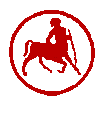 TOMEAΣ ΓΑΛΛΙΚΗΣ ΓΛΩΣΣΑΣΓραφείο: Γ20 (Β΄όροφος, Κτίριο ΜΧΠΠΑ, Πεδίον Άρεως)	Τηλ. 2421074461ΑΝΑΚΟΙΝΩΣΗΠαρακαλούνται οι φοιτητές/φοιτήτριες του τμήματος που έχουν επιλέξει / ή προτίθενται να επιλέξουν το μάθημα της γαλλικής γλώσσας, να προσέλθουν την Πέμπτη 25/09 από τις 14.00 έως τις 16.00 και από τις 20.00 έως τις 21.00 στο γραφείο της διδάσκουσας για να ενταχθούν σε τμήματα γλωσσομάθειας, να καθοριστεί το περιεχόμενο του μαθήματος και να οριστικοποιηθούν οι ώρες συνεργασίας (Πέμπτη: 14.00 -16.00 και 20.00-21.00), οι αίθουσες διδασκαλίας και το παρακάτω πρόγραμμα διδασκαλίας του χειμερινού εξαμήνου. Όσοι φοιτητές/φοιτήτριες δεν μπορούν να προσέλθουν, καλούνται να επικοινωνήσουν τηλεφωνικά και /ή ηλεκτρονικά με τη διδάσκουσα από την Πέμπτη 18/09 έως την Τρίτη 25/09. Η διδάσκουσαΝτιάνα Κάκαρη dikakari@yahoo.gr τηλ. επικοινωνίας 6973270524ΕΠΙΠΕΔΑ ΓΛΩΣΣΟΜΑΘΕΙΑΣ/ΑΝΤΙΚΕΙΜΕΝΟ ΔΙΔΑΣΚΑΛΙΑΣΠΑΡΑΣΚΕΥΗΒΑΣΙΚΟ ΕΠΙΠΕΔΟ (Α1-Α2)(βελτίωση γλωσσικών δεξιοτήτων, εισαγωγή στα κείμενα ειδικότητας)13.00-15.30ΜΕΣΑΙΟ ΕΠΙΠΕΔΟ(Β1)(γαλλικά για πανεπιστημιακούς σκοπούς : ανάλυση κειμένων διαβαθμισμένης δυσκολίας, προετοιμασία για πρόγραμμα Erasmus) 15.30-18.00ΠΡΟΧΩΡΗΜΕΝΟ ΕΠΙΠΕΔΟ (Β1+)(γαλλικά για σκοπούς : ανάλυση περιλήψεων επιστημονικών άρθρων, συγγραφή και προφορική παρουσίαση συνθετικών εργασιών, κατανόηση ψηφιακών βίντεο)18.00-20.30